Duración: 8 Días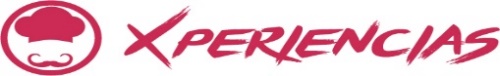 Salidas:  lunes de mayo a octubre 2024, fechas específicas Servicios compartidosDÍA 1º LUNES AMÉRICASalida en vuelo intercontinental con destino a Londres.DÍA 2º MARTES LONDRESLlegada al aeropuerto de Heathrow y traslado al hotel. Tiempo libre para tomar contacto con la ciudad y pasear por el centro comercial de esta gran urbe. A las 19 horas reunión con nuestro guía para conocernos y desarrollar nuestro programa. AlojamientoDÍA 3º MIERCOLES LONDRESDesayuno en el hotel y salida para hacer la visita de la ciudad recorriendo sus principales avenidas y monumentos, Piccadilly Circus, Oxford Street, Trafalgar Square, abadía de Westminster y terminar frente al Palacio de Buckingham para asistir al cambio de guardia si se realiza en ese día. Tarde libre. Por la noche proponemos realizar un divertido tour de pubs por la ciudad de Londres y así conocer más en profundidad sus barrios y costumbres. Alojamiento.DÍA 4º JUEVES LONDRESDesayuno en el hotel. Por la mañana nos desplazaremos a un muelle del río Támesis a disfrutar de un bello paseo en barco atravesando famosos puentes y admirando las bellas vistas de sus dos orillas. Al desembarcar visitaremos la famosa fortificación llamada “Torre de Londres” donde custodian los “Beefeaters” las joyas de la corona y podremos conocer sus estancias y lo que esconde tras de sus muros. Alojamiento.DÍA 5º VIERNES LONDRES PARÍS POR EL EUROTUNELDesayuno. Traslado a la estación para abordar el tren Eurostars con destino París. Llegada y traslado al hotel. (En algunas salidas se podrá realizar el trayecto por carretera en Ferry, en Eurotúnel o avión). A última hora de la tarde proponemos opcionalmente realizar un bello paseo en barco por el Sena a bordo de los populares “Bateaux Mouche”. Alojamiento.DÍA 6º SABADO PARÍSDesayuno buffet en el hotel. Salida para efectuar el recorrido de la ciudad, sus principales avenidas y monumentos como son: la Isla de la Cité, Notre Dame, el Arco de Triunfo, los Campos Elíseos, los Inválidos, la Opera y la Torre Eiffel. Nuestra visita terminará en el centro de la ciudad en el Museo del Perfume donde podremos conocer la historia de esta industria tan típicamente francesa y tendremos un pequeño taller para aprender las técnicas y algún secreto de los perfumistas. Tarde libre. Sugerimos hacer una visita opcional a Versalles para poder visitar su bello palacio y famosos jardines. Alojamiento.DÍA 7º DOMINGO PARÍSDesayuno buffet en el hotel. Destinaremos este día a pasear libremente por la ciudad, sus paseos y bulevares, y quizá acercarnos a algún museo o visitar opcionalmente el carismático barrio de Montmartre y Barrio Latino. A última hora proponemos disfrutar de la experiencia de un típico cabaret parisino. Alojamiento.DÍA 8º LUNES PARÍSDesayuno. A la hora prevista traslado al aeropuerto para tomar el vuelo de salida. Fin de los servicios.INCLUYE:Traslados aeropuerto hotel aeropuerto en servicio compartidoAlojamiento y desayuno buffet en hoteles de categoría premium.Transporte en autobús de última generación. Asistencia de guía.Transporte en tren Eurostars de Londres a París. (En algunas salidas en Ferry, en Eurotúnel o avión).Visitas indicadas en el itinerario con guías locales de habla hispana.Visitas con servicio de audio individualSeguro de protección y asistencia en viaje.EXPERIENCIAS ELITE• Paseo por el Támesis con entrada a la Torre de Londres.• Visita del museo del perfume y taller de perfumes.• Espectáculo en cabaret parisinoNO INCLUYEBoletos de avión internacionales y/o domésticos Excursiones no indicadas en el itinerario ó marcadas como opcionalesExtras en hotelesPropinas a guías, choferesBebidasNOTAS:El alojamiento durante los Juegos Olímpicos en París podrá ser en poblaciones cercanas.Tarifas por persona en USD, sujetas a disponibilidad al momento de reservar y cotizadas en categoría estándar.Es responsabilidad del pasajero contar con la documentación necesaria para su viaje (el pasaporte debe tener una vigencia de + de 6 meses).En caso de que hubiera alguna alteración en la llegada o salida de los vuelos internaciones y los clientes perdieran alguna (S) visitas; Travel Shop no devolverá el importe de las mismas. En caso de querer realizarlas tendrán un costo adicional y están sujetas a confirmación.Consultar condiciones de cancelación y más con un asesor de Operadora Travel Shop.Durante la celebración de ferias, congresos; el alojamiento podrá ser desviado a poblaciones cercanas.Tarifas cotizadas en habitaciones estándar. Tarifas y servicios sujetos a disponibilidad al momento de reservarHOTELES PREVISTOS O SIMILARESLONDRES: The Tower Hotel; 3 nochesPARIS: Hyatt Etoile; 3 nochesFECHAS DE SALIDA A LONDRES: LUNESMayo 6, 20Junio 3, 17Agosto 26Septiembre 9, 23Octubre 7, 21PRECIO POR PERSONA EN $ USDTEMPORADA MEDIA (ago. 2024)DOBLE $ 2510 USDINDIVIDUAL $ 3530 USDTEMPORADA ALTA (Abr, May, Jun, Sep., Oct 2024)DOBLE $ 2670 USDINDIVIDUAL $ 3770 USD+ EXPERIENCIAS ELITETour de pubs londinenses con bebida incluida de pinta de cerveza, sidra o refresco.Paseo en Bateaux Mouche con cena.Precio Experiencias: 285$ USD